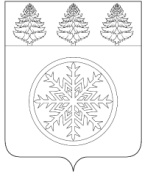 РОССИЙСКАЯ ФЕДЕРАЦИЯИРКУТСКАЯ ОБЛАСТЬконтрольно - счетная палатаЗиминского городского муниципального образованияЗаключение № 01-13/02на проект решения Думы Зиминского городского муниципального образования «О внесении изменений в решение Думы Зиминского городского муниципального образования от 22.12.2022  № 251 «О бюджете Зиминского городского муниципального образования на 2023 год и плановый период 2024 и 2025 годов»15 марта  2023 г.                                                                                                             г. ЗимаОснование для проведения экспертизы: Федеральный закон от 07.02.2011 № 6-ФЗ «Об общих принципах организации и деятельности контрольно-счетных органов субъектов Российской Федерации и муниципальных образований», Положение Контрольно-счетной палаты Зиминского городского муниципального образования утвержденного решением Думы Зиминского городского муниципального образования от 25.11.2021  № 172.Цель экспертизы: определение достоверности и обоснованности  показателей вносимых изменений в бюджет Зиминского городского муниципального образования на очередной финансовый год и плановый период. Предмет экспертизы: проект решения Думы Зиминского городского муниципального образования «О внесении изменений в решение Думы Зиминского городского муниципального образования от 22.12.2022 № 251 «О бюджете Зиминского городского муниципального  образования  на 2023 год и плановый период 2024 и 2025 годов».Рассмотрев представленный проект решения Думы Зиминского городского муниципального образования «О внесении изменений в решение Думы Зиминского городского муниципального образования от 22.12.2022 № 251 «О бюджете Зиминского городского муниципального  образования  на 2023 год и плановый период 2024 и 2025 годов» (далее – проект решения) Контрольно-счетная палата Зиминского городского муниципального образования (далее – Контрольно-счетная палата)  сообщает следующее:- проект решения предоставлен с пояснительной запиской и приложениями к проекту решения.Представленным проектом решения предлагается изменить основные характеристики местного бюджета, утвержденные решением Думы Зиминского городского муниципального образования от 22.12.2022 № 251 «О бюджете Зиминского городского муниципального  образования  на 2023 год и плановый период 2024 и 2025 годов», к которым, в соответствии с п. 1 ст. 184.1 Бюджетного кодекса Российской Федерации, относятся общий объем доходов, общий объем расходов,  дефицит (профицит) бюджета и иные характеристики. Проектом решения о бюджете предлагается изложить в новой редакции следующие приложения: 1, 2, 3, 4, 5, 6, 7, 8, 9, 10, 11, 12.          Целесообразность разработки и принятия проекта решения обусловлена необходимостью корректировки бюджета в связи с изменениями объема бюджетных ассигнований из областного бюджета на 2023-2025 годы, в соответствии с Законом Иркутской области от 20 февраля 2023 года № 5-ОЗ "О внесении изменений в Закон Иркутской области "Об областном бюджете на 2023 год и на плановый период 2024 и 2025 годов", постановлением Правительства Иркутской области от 17.01.2023 №9-пп "О внесении изменений в постановление Правительства Иркутской области от 24.09.2020 №778-пп", постановлением Правительства Иркутской области от 29.12.2022 №1101-пп "О внесении изменения в приложение 4 к Положению о предоставлении субсидий из областного бюджета местным бюджетам в целях софинансирования расходных обязательств муниципальных образований Иркутской области на поддержку муниципальных программ формирования современной городской среды", постановлением Правительства Иркутской области от 25.01.2023 №34-пп "О внесении изменений в приложение 5 к подпрограмме "Молодым семьям - доступное жилье" на 2019-2025 годы, являющейся приложением 6 к государственной программе Иркутской области "Доступное жилье" на 2019-2025 годы", постановлением Правительства Иркутской области от 25.01.2023 №35-пп "О распределении субсидий местным бюджетам из областного бюджета в целях софинансирования расходных обязательств муниципальных образований Иркутской области по вопросам местного значения по организации отдыха детей в каникулярное время на укрепление материально-технической базы муниципальных учреждений, оказывающих услуги по организации отдыха и оздоровления детей в Иркутской области, между муниципальными образованиями в 2023 году", постановлением Правительства Иркутской области от 26.01.2023 №44-пп "О внесении изменений в постановление Правительства Иркутской области от 9 декабря 2022 года № 968-пп", а также корректировкой прогнозируемых доходов местного бюджета по видам доходов в связи с в связи с повышением родительской платы за присмотр и уход за детьми в образовательных организациях Зиминского городского муниципального образования, реализующих образовательную программу дошкольного образования.              Согласно проекту решения, изменяются следующие основные характеристики бюджета на 2023 год: - доходы бюджета в целом предлагается увеличить на 295741,9 тыс. рублей, с учетом корректировки объем доходов местного бюджета составит   2691065,7 тыс.рублей (ранее утверждено 2395323,8 тыс. рублей);  - расходы бюджета предлагается увеличить на 295741,9 тыс. рублей с  2415041,3 тыс. рублей до 2710783,2  тыс.рублей; - прогнозируемый дефицит местного бюджета составит в сумме 19717,5  тыс. рублей или  7,4  процента утвержденного общего годового объема доходов местного бюджета без учета утвержденного объема безвозмездных поступлений.Объем расходов на обслуживание муниципального долга (8,0 тыс. рублей) останется без изменений.          Общий анализ изменений основных характеристик местного бюджета на 2023 год приведен в таблице:(тыс. руб.)  Доходы местного бюджетаПроектом Решения Думы на 2023 год предлагается увеличить общий объем прогнозируемых доходов местного бюджета на 295 741,9 тыс. руб. и утвердить в сумме 2 691 065,7 тыс. руб. (ранее было утверждено 2 395 323,8  тыс. руб.), из них:По налоговым и неналоговым доходам увеличение составило 2 900,0 тыс. руб. Корректировка прогнозируемых доходов местного бюджета по видам доходов необходима в связи с повышением родительской платы за присмотр и уход за детьми в образовательных организациях Зиминского городского муниципального образования, реализующих образовательную программу дошкольного образования. С учетом изменений общий объем налоговых и неналоговых доходов составит 265 800,0  тыс. руб. (ранее было утверждено 262 900,0 тыс. руб.), из них:увеличения предлагаются по прочим доходам от оказания платных услуг (работ) получателями средств бюджетов городских округов (родительская плата) на 2 900,0 тыс. руб. (ранее было утверждено 20 600,0 тыс. руб., стало 23 500,0 тыс. руб.).По безвозмездным поступлениям увеличение составило 292 841,9 тыс. руб., в т.ч.:Добавлены:- субсидии местным бюджетам для организации отдыха детей в каникулярное время на укрепление материально-технической базы муниципальных учреждений, оказывающих услуги по организации отдыха и оздоровления детей в Иркутской области – 1 218,1 тыс. руб.;- субсидии местным бюджетам на осуществление дорожной деятельности в отношении автомобильных дорог общего пользования местного значения, входящих в транспортный каркас Иркутской области – 39 326,2 тыс. руб.;- субсидии местным бюджетам на реализацию мероприятий по приобретению учебников и учебных пособий, а также учебно-методических материалов, необходимых для реализации образовательных программ начального общего, основного общего, среднего общего образования муниципальными общеобразовательными организациями в Иркутской области – 2 815,2 тыс. руб.;- субсидии местным бюджетам на реализацию программ формирования современной городской среды – 13 214,8 тыс. руб.;- субсидии местным бюджетам  на реализацию  мероприятий по обеспечению жильем молодых семей – 5 912,5 тыс. руб.- иные межбюджетные трансферты на ежемесячное денежное вознаграждение за классное руководство педагогическим работникам муниципальных образовательных организаций в Иркутской области, реализующих образовательные программы начального общего образования, образовательные программы основного общего образования, образовательные программы среднего общего образования – 25 662,4 тыс. руб.;- межбюджетные трансферты, передаваемые бюджетам городских округов на создание комфортной городской среды в малых городах и исторических поселениях - победителях Всероссийского конкурса лучших проектов создания комфортной городской среды – 90 000,0 тыс. руб.Увеличены:- субсидии местным бюджетам на реализацию первоочередных мероприятий по модернизации объектов теплоснабжения и подготовке к отопительному сезону объектов коммунальной инфраструктуры, находящихся в муниципальной собственности, а также мероприятий по модернизации систем коммунальной инфраструктуры, которые находятся или будут находиться в муниципальной собственности на 114 689,5 тыс. руб. (ранее было утверждено 282 005,1 тыс. руб., стало 396 694,6 тыс. руб.);- межбюджетные трансферты, передаваемые бюджетам городских округов на проведение мероприятий по обеспечению деятельности советников директора по воспитанию и взаимодействию с детскими общественными объединениями в общеобразовательных организациях  на 3,2 тыс. руб. (ранее было утверждено 3 239,0 тыс. руб., стало 3 242,2 тыс. руб.);В целом, с учетом внесенных изменений, объем безвозмездных поступлений на 2023 год составит 2 425 265,7 тыс. руб. (ранее было утверждено 2 132 423,8 тыс. руб.). Структура доходов местного бюджета представлена в диаграмме:Основные риски  для местного бюджета связаны с его высокой значимостью от  бюджета Иркутской области. Безвозмездные поступления в виде субсидий, субвенций и дотаций занимают в бюджете основную часть доходов и составляют 90 %, налоговые и неналоговые доходы составляют 10 %.  Собственных доходов местного бюджета недостаточно для осуществления ряда полномочий на проведение таких расходов как оплата коммунальных услуг, выплата заработной платы, исполнение муниципальных контрактов, расходов по исполнению судебных актов по искам к Зиминскому городскому муниципальному образованию, и т.д..Проектом Решения Думы на 2024 год предлагается увеличить общий объем прогнозируемых доходов местного бюджета на 78 309,4 тыс. руб. и утвердить в сумме 1 545 322,5 тыс. руб. (ранее было утверждено 1 467 013,1 тыс. руб.), из них:Сумма налоговых и неналоговых доходов составляет 272 196,0 тыс. руб., по налоговым и неналоговым доходам изменений не предусмотрено.По безвозмездным поступлениям увеличение составило 78 309,4 тыс. руб., в т. ч.:Добавлены:- субсидии местным бюджетам на осуществление дорожной деятельности в отношении автомобильных дорог общего пользования местного значения, входящих в транспортный каркас Иркутской области – 49 831,8 тыс. руб.;- субсидии местным бюджетам на реализацию мероприятий по приобретению учебников и учебных пособий, а также учебно-методических материалов, необходимых для реализации образовательных программ начального общего, основного общего, среднего общего образования муниципальными общеобразовательными организациями в Иркутской области – 2 815,2 тыс. руб.;- иные межбюджетные трансферты на ежемесячное денежное вознаграждение за классное руководство педагогическим работникам муниципальных образовательных организаций в Иркутской области, реализующих образовательные программы начального общего образования, образовательные программы основного общего образования, образовательные программы среднего общего образования – 25 662,4 тыс. руб.В целом, с учетом внесенных изменений, объем безвозмездных поступлений на 2024 год составит 1 273 126,5 тыс. руб. (ранее было утверждено 1 194 817,1  тыс. руб.).Проектом Решения Думы на 2025 год предлагается увеличить общий объем прогнозируемых доходов местного бюджета на 78 340,0 тыс. руб. и утвердить в сумме 1 373 412,6 тыс. руб. (ранее было утверждено 1 295 072,6 тыс. руб.), из них:Сумма налоговых и неналоговых доходов составляет 281 603,0 тыс. руб., изменений нет.По безвозмездным поступлениям увеличение составило 78 340,0 тыс. руб., в т. ч.:Добавлены:- субсидии местным бюджетам на осуществление дорожной деятельности в отношении автомобильных дорог общего пользования местного значения, входящих в транспортный каркас Иркутской области – 49 831,8 тыс. руб.;- субсидии местным бюджетам на реализацию мероприятий по приобретению учебников и учебных пособий, а также учебно-методических материалов, необходимых для реализации образовательных программ начального общего, основного общего, среднего общего образования муниципальными общеобразовательными организациями в Иркутской области – 2 845,8 тыс. руб.;- иные межбюджетные трансферты на ежемесячное денежное вознаграждение за классное руководство педагогическим работникам муниципальных образовательных организаций в Иркутской области, реализующих образовательные программы начального общего образования, образовательные программы основного общего образования, образовательные программы среднего общего образования – 25 662,4 тыс. руб.В целом, с учетом внесенных изменений, объем безвозмездных поступлений на 2025 год составит 1 091 809,6 тыс. руб. (ранее было утверждено 1 013 469,6 тыс. руб.).Расходы местного бюджета            Расходную часть местного бюджета на 2023 год предлагается увеличить в объеме 295741,9 тыс.руб. за счет межбюджетных трансфертов из областного и федерального бюджетов, за счет налоговых и неналоговых доходов в сумме 2900,0 тыс.руб. (увеличение прочих доходов от оказания платных услуг - родительская плата в ДОУ).           Предлагаемые изменения на 2023 год в разрезе по разделам выглядят следующим образом:           (тыс. руб.) Анализ данных пояснительной записки свидетельствует, что увеличение ассигнований по расходам за счет средств областного бюджета и перераспределение расходов произведено в соответствии с полномочиями Зиминского городского муниципального образования. Изменения по ассигнованиям произведены на основании заявок главных распорядителей на внесение изменений в сводную бюджетную роспись по средствам местного бюджета, представленных в Управление по финансам и налогам администрации Зиминского городского муниципального образования.         Предлагаемые изменения в расходную часть местного бюджета на 2023 год в разрезе разделов бюджетной классификации расходов бюджетов Российской Федерации, ведомственной структуры расходов бюджета города, по муниципальным программам и не программным направлениям деятельности приведены в проекте решения. В соответствии с проектом решения вносятся изменения в части муниципальных программ на 2023 год.Решением о местном бюджете в действующей редакции в 2023 году предусмотрено финансирование 14 муниципальных программ в объеме 2273000,6  тыс.руб., что в общих расходах бюджета составляет  94,1  %. тыс. руб.)Проектом решения предусматривается увеличение ассигнований на финансирование муниципальных программ в 2023 году в целом на сумму 247395,5 тыс. руб., при этом объем программных мероприятий в общих расходах бюджета составит 2520396,1 тыс.руб.  или   93 %.  Изменения вносятся в 10 муниципальных программ из 14, в т.ч. по 9 программам планируется увеличение в общей сумме 250708,6  тыс.руб.,   по 1 муниципальной программе уменьшение на сумму 3313,1 тыс.руб..         Контрольно-счетная палата отмечает, что  в связи с внесением изменений в бюджетные ассигнования муниципальных программ Зиминского городского муниципального образования на реализацию тех или иных мероприятий, соответственно должны изменяться количественные и качественные параметры этих мероприятий, должны быть определены новые результаты, которые планируется достичь.         В целях эффективного использования бюджетных средств, в рамках реализации муниципальных программ, необходимо, участвующим в их реализации органам, оперативно и в установленные сроки согласовывать проекты муниципальных программ о внесении в них изменений и дополнений. В нарушение п. 7 ч. 2 ст. 9  Федерального закона от 7 февраля 2011 г. N 6-ФЗ
"Об общих принципах организации и деятельности контрольно-счетных органов субъектов РФ и муниципальных образований" (финансово-экономическая экспертиза проектов муниципальных правовых актов (включая обоснованность финансово-экономических обоснований  в части, касающейся расходных обязательств муниципального образования, а также муниципальных программ) муниципальные программы не были представлены в контрольный орган для проведения финансово-экономической экспертизы. Непрограммные расходы, согласно проекту решения, на 2023 год увеличатся на 48346,4 тыс.руб. – с 142040,7 тыс.руб. или 5,9 % от общего объема расходов до 190387,1 тыс.руб. или 7 % от общего объема расходов.Сводная бюджетная роспись по расходам и источникам финансирования дефицита бюджета составляется  в соответствии со статьей 217 Бюджетного кодекса Российской Федерации и соответствует показателям проекта решения. Проектом Решения Думы на 2024 год предлагается увеличить общий объем расходов на 78309,4  тыс. руб. из них:- субсидии на осуществление дорожной деятельности в отношении автомобильных дорог общего пользования местного значения в сумме 49 831,8 тыс. руб.;- субсидии на приобретение учебников и учебных пособий, а также учебно-методических материалов, необходимых для реализации образовательных программ в сумме 2 815,2 тыс. руб.;- иных МБТ на ежемесячное денежное вознаграждение за классное руководство педагогическим работникам муниципальных образовательных организаций в сумме  25 662,4 тыс. руб.С учетом внесенных изменений параметры местного бюджета на 2024 год  составят:- доходы – 1 545322,5 тыс.руб.;- расходы  - 1564192,2 тыс.руб.;- дефицит – 18 869,7 тыс.руб. или  6,9 % утвержденного общего годового объема доходов местного бюджета без учета утвержденного объема безвозмездных поступлений.Проектом Решения Думы на 2025 год предлагается увеличить общий объем расходов местного бюджета на  78340,0 тыс. руб. из них:- субсидии на осуществление дорожной деятельности в отношении автомобильных дорог общего пользования местного значения в сумме 49 831,8 тыс. руб.;- субсидии на приобретение учебников и учебных пособий, а также учебно-методических материалов, необходимых для реализации образовательных программ в сумме 2 845,8 тыс. руб.;- иных МБТ на ежемесячное денежное вознаграждение за классное руководство педагогическим работникам муниципальных образовательных организаций в сумме  25 662,4 тыс. руб.С учетом внесенных изменений параметры местного бюджета на 2025 год  составят:- доходы   - 1373412,6  тыс.руб.;- расходы  -  1392987,8 тыс.руб.;- дефицит –  сумме 19 575,2  тыс.руб. или  6,9 % утвержденного общего годового объема доходов местного бюджета без учета утвержденного объема безвозмездных поступлений.Дефицит бюджета Зиминского городского муниципального образования и источники его финансированияДефицит местного бюджета на 2023 год не изменяется  и составляет 19717,5 тыс.руб., что составляет  7,4 % от утвержденного общего годового объема доходов местного бюджета без учета утвержденного объема безвозмездных поступлений.Дефицит местного бюджета на плановый период 2024 и 2025 годов не изменяется и остается на прежнем уровне.Общий объем источников внутреннего финансирования дефицита местного  бюджета соответствует прогнозируемому объему его дефицита.Муниципальный долгВ проекте решения соблюдены ограничения, установленные Бюджетным кодексом Российской Федерации (пункт 3 статьи 107 БК РФ) по верхнему пределу муниципального внутреннего долга в 2023 году и плановом периоде 2024 и 2025 годов. Проектом решения предоставление муниципальных гарантий не планируется.Подпунктом  2 пункта 1 проекта решения Думы Зиминского городского муниципального образования  утверждается:«Верхний предел муниципального внутреннего долга Зиминского городского муниципального образования:по состоянию на 1 января 2024 года в размере 14650,1 тыс.руб., в том числе верхний предел долга по муниципальным гарантиям Зиминского городского муниципального образования - 0 тыс.руб.;по состоянию на 1 января 2025 года в размере 33519,8 тыс.руб., в том числе верхний предел долга по муниципальным гарантиям Зиминского городского муниципального образования - 0 тыс.руб.;по состоянию на 1 января 2026 года в размере 53095,0 тыс.рублей, в том числе верхний предел долга по муниципальным гарантиям Зиминского городского муниципального образования - 0 тыс.руб..Согласно информации Управления по финансам и налогам администрации Зиминского городского муниципального образования следует отметить, что по состоянию на 01.01.2022 года просроченная кредиторская задолженность составляла 29000,4 тыс. руб. (в т.ч. по коммунальным услугам в сумме 0 тыс. руб.), по состоянию на 01.01.2023 года кредиторская задолженность составляет 25662,8   тыс. руб. (в т.ч. по коммунальным услугам в сумме  0  тыс. руб.), по состоянию на 01.03.2023 г. произошло увеличение  кредиторской задолженности до 41038,9 тыс.руб., в т.ч. перед поставщиками коммунальных услуг в сумме 9240,1 тыс.руб. Рост кредиторской задолженности  допущен в связи с недостаточностью собственных средств местного бюджета. Недостаток средств для своевременных расчетов с кредиторами приводит к невыполнению договорных обязательств перед поставщиками товаров и услуг. В свою очередь, несвоевременное выполнение обязательств, способствует дальнейшему увеличению неэффективных  расходов в виде принятия к учету наложенных штрафных санкций, что влечет финансовые риски и ухудшает финансовое положение.Задолженность по исполнению судебных актов по искам к Зиминскому городскому муниципальному образованию по состоянию на 01.01.2022 г. составляла 2921,6 тыс. руб., на 01.01.2023 г. составляет  2092,4 тыс.руб.Выводы и предложенияПо результатам экспертизы проекта решения Думы Зиминского городского муниципального образования «О внесении изменений в решение Думы Зиминского городского муниципального образования от 22.12.2022  № 251 «О бюджете Зиминского городского муниципального образования на 2023 год и плановый период 2024 и 2025 годов»  Контрольно-счетная палата  Зиминского городского муниципального образования считает что, представленный проект решения по структуре и содержанию соответствует Бюджетному кодексу Российской Федерации.          Соблюдены требования и ограничения, установленные БК РФ: по размеру дефицита бюджета, по объему муниципального долга, по расходам на его обслуживание, по перечню муниципальных заимствований. Все показатели находятся в рамках, разрешенных бюджетным законодательством Российской Федерации, риски в сбалансированности бюджета Зиминского городского муниципального образования сохраняются. Контрольно-счетная палата предлагает представленный  проект решения   для рассмотрения  на заседании Думы Зиминского городского муниципального образования.Заключение Контрольно-счетной палаты Зиминского городского муниципального образования направить в Думу Зиминского городского муниципального образования.Председатель Контрольно-счетной палаты Зиминского городского муниципального образования                                                                                                            Е.В. Батюк ПоказателиОсновные характеристики местного бюджета на 2023 годОсновные характеристики местного бюджета на 2023 годОсновные характеристики местного бюджета на 2023 год ПоказателиУтверждено решением о бюджете на 2023 год от 22.12.2022 №251 Предусмотрено проектом решения Изменение ( +/-)Доходы бюджета  в т.ч.2395323,82691065,7295741,9Безвозмездные поступления бюджета 2132423,82425265,7292841,9налоговые и неналоговые доходы 262900,0265800,02900,00Расходы бюджета 2415041,32710783,2295741,9Объем дефицита (-), профицита (+) (-)19717,5(-)19717,50Верхний предел муниципального долга29 764,014650,1-15113,9Резервный фонд администрации Зиминского городского муниципального образования50,050,00,0РазделНаименование расходаУтверждено решением о бюджете на 2023 год от 22.12.2022 № 251 (с изменениями от 26.01.2023 г. № 257)Проект решения на 2023 годУд.вес в общем объеме %Изменения (+/-)0100Общегосударственные вопросы 98730,2139583,65,140853,40200Национальная оборона4519,74519,70,200300Национальная безопасность и правоохранительная деятельность5948,06948,00,31000,00400Национальная экономика 45973,392519,13,446545,80500Жилищно-коммунальное хозяйство 1059455,71200849,944,3141394,20600Охрана окружающей среды5607,15607,10,200700Образование 954125,5992729,436,638603,90800Культура и кинематография49691,071760,82,622069,80900 Здравоохранение680,06800,0201000Социальная политика 23670,929577,11,15906,21100Физическая культура и спорт165711,9163630,56,0-2081,41200Средства массовой информации920,02370,00,091450,01300Обслуживание государственного и муниципального долга 8,08,00,00030ВСЕГО РАСХОДОВ: 2415041,32710783,2100295741,9№п/пНаименованиемуниципальнойпрограммыКЦСРУтверждено решением о бюджете на 2023 год от 22.12.2022 № 251 (с изменениями от 26.01.2023 г. № 257)Проект решения на 2023 годИзменения (+/-)1Муниципальная программа Зиминского городского муниципального образования "Молодежная политика" на 2020-2025гг.61.0.00.00000555,0555,002Муниципальная программа Зиминского городского муниципального образования "Развитие культуры" на 2020-2025 гг.    62.0.00.0000069920,095183,525263,53Муниципальная программа Зиминского городского муниципального образования "Развитие  физической культуры и спорта" на 2020-2025 гг.63.0.00.00000167408,9164095,8-3313,14Муниципальная программа Зиминского городского муниципального образования "Социальная поддержка населения" на 2020-2025 гг.65.0.00.0000023323,224541,41218,25Муниципальная программа Зиминского городского муниципального образования  "Жилищно-коммунальное хозяйство" на 2020-2025гг.66.0.00.00000315747,3437215,3121468,06Муниципальная программа Зиминского городского муниципального образования "Обеспечение населения города доступным жильем" на 2020-2025 гг.67.0.00.00000615447,2624547,99100,77Муниципальная программа Зиминского городского муниципального образования "Развитие дорожного хозяйства" на 2020-2025 гг.68.0.00.0000047874,294420,046545,88Муниципальная программа Зиминского городского муниципального образования "Содействие развитию малого и среднего предпринимательства г.Зимы" 2020-2025гг.69.0.00.00000710,0710,009Муниципальная программа Зиминского городского муниципального образования "Охрана труда" на 2020-2025гг.70.0.00.000001157,11157,1010Муниципальная программа Зиминского городского муниципального образования "Безопасность" на 2020-2025гг.71.0.00.000008859,09859,01000,011Муниципальная программа Зиминского городского муниципального образования "Формирование современной городской среды ЗГМО" 2020-2025 гг.73.0.00.0000091114,0104645,713531,712Муниципальная программа Зиминского городского муниципального образования "Развитие образования" на 2020-2025гг.74.0.00.00000898645,4930026,131380,713Муниципальная программа Зиминского городского муниципального образования "Оказание содействия по сохранению и улучшению здоровья населения г.Зимы" на 2020-2025гг.75.0.00.00000680,0680,0014Муниципальная программа Зиминского городского муниципального образования "Охрана окружающей среды ЗГМО" на 2020-2025гг.76.0.00.0000031559,332759,31200,0Итого:2273000,62520396,1247395,5